Daftar PustakaBukuAlfittra, Modus Alperandi Pidana Khusus diluar KUHP, Jakarta: AsaSukses, 2014.Ali, Zainuddin, Metode Penelitian Hukum, Jakarta: Sinar Grafika, 2017. Charudin, Strategi Pencegahan dan Penegakan Hukum Tindak PidanaKoruspsi, Bandung: Refika Editama, 2018.Ediwarman, Penegakan Hukum Pidana dalam Perspektif Kriminologi,Yogyakarta : Genta Publishing, 2014.Muhaimin, Metode Penelitian Hukum, Mataram : Tim Mataram UniversityPress.Raharjo,	Satjipto,	Penegakan	Hukum	Suatu	Tinjauan	Sosiologis,Yogyakarta: Genta Pubhlising, 2015.Santoso, Topo, Zulfa, Eva Achjani, Kriminologi, Depok : Pt Raja Grafindo Persada, 2022.Soekanto, Soerjono, Faktor-Faktor yang Mempengaruhi Penegakan Hukum, Jakarta: Pt.Raja Grafindo Persada, 2014, hlm 8.JurnalAnggreana Elisabeth Roria Sormin, “Kewenangan Hakim dalam Memutus Perkara Tindak Pidana Pengeroyokan yang Menyebabkan Kematian yang dilakukan oleh Anak”.	Tesis	Magister	Ilmu	Hukum	Medan	Area	:	2023, https://repositori.uma.ac.id/jspui/bitstream/123456789/19732/1/20180301 8%20%20Anggreana%20Elisabeth%20Roria%20Sormin%20-%20Fulltext.pdf.Ansari, Muhammad, Analisis Sanksi Pidana Terhadap Anak Di Bawah Umur Sebagai Pelaku Penganiayaan Berat,jurnal Universitas Islam Kalimantan, Kalimantan,2022,http://eprints.uniskabjm.ac.id/9937/1/ARTIKEL_MUHA MMADANSARI.pdf.73Azizi, Muhamad Fuadi, “Landasan Teoritis Pidana Penjara dan Tinjauannya dalam Hukum Adat”, Tesis Magister Hukum, Yogyakarta: Fakultas Hukum Universitas	Islam	Indonesia,	2016,	hlm.9, https://dspace.uii.ac.id/bitstream/handle/123456789/9083/MUHAMMAD%20FUADI%20AZIZI.pdf?sequence=1&isAllowed=y.Basir, Chaidir Ali, “Tinjauan Yuridis Terhadap Tindak Pidana Kekerasan yang Dilakukan Secara Bersama-Sama Terhadap Orang dan Barang Dimuka Umum”, Skripsi Universitas Hasanuddin, Makassar, 2017. https://docplayer.info/235094349-Metadata-citation-and-similar-papers-at- core-ac-uk-skripsi.html.Baskaran, Bisbara Yavi, “Dasar Pertimbangan Hakim Terhadap Tindak Pidana Penadah Untuk Mewujudkan Tujuan Pemidanaan”, Skripsi	Sarjana Hukum, Bandarlampung: Fakultas Hukum Universitas Lampung, 2022, hlm.25, http://digilib.unila.ac.id/57625/3/SKRIPSI%20TANPA%20BAB%20PEM BAHASAN.pdfGinting, Haryanto, et.al, “Peranan Kepolisian dalam Penerapan Restorative Justice terhadap Pelaku Tindak Pidana Pengeroyokan yang Dilakukan oleh Anak dan Orang Dewasa”, Fakultas Hukum Universitas Medan Area, 5, (1), 2018.Ginting, Gery Putra, “Penegakan Hukum Oleh Polri Terhadap Tindak Pidana Pencurian Kendaraan Bermotor dengan Kekerasan Di Kabupaten Sleman”, E-jurnal	Atma	Jaya,	2015,	https://e- journal.uajy.ac.id/8563/1/JURNAL.pdf.Handoyo, Sapto, “Pelaksanaan Pidana Bersyarat Dalam Sistem Pemidanaan di Indonesia”, Pakuan Law Review, 4, 1, 2018, hlm. 26, https://journal.unpak.ac.id/index.php/palar/article/download/782/665.Hadi, Naufal Akbar Kusuma, Penegakan Hukum di Indonesia dilihat dari Prespektif Sosiologi Hukum, Jurnal Hukum dan Pembangunan Ekonomi, 10, 2, 2022: 232, https://jurnal.uns.ac.id/hpe/article/download/62834/pdf.Herlianti, Rini “Pemidanaan Terhadap Pelaku Pengeroyokan”, Skripsi Sarjana Hukum, Jambi: Fakultas Hukum Universitas Jambi, 2023, hlm.33, https://repository.unja.ac.id/49800/1/DOC-20230612-WA0018..pdf.Marehanda, Rouliati,“Kajian Yuridis Implementasi Pasal 170 ayat (2) ke-1 Kuhp Tentang Tindak Pidana dengan Tenaga Bersama Melakukan Kekerasan Terhadap Orang (pengeroyokan) Studi Kasus di Pengadilan Negeri Boyolali”,	Skripsi	Universitas	Sebelas	Maret,	Surakarta,	2018. https://digilib.uns.ac.id/dokumen/download/8227/MjA5MTc=/Kajian- yuridis-implementasi-pasal-170-ayat-2-ke-1-kuhp-tentang-tindak-pidana- dengan-tenaga-bersama-melakukan-kekerasan-terhadap-orang- pengeroyokan-studi-kasus-di-Pengadilan-Negeri-Boyolali-rouliati.pdf.Marpaung, “Eksistensi Pelaksanaan Pidana dan Pemidanaan PidanaTutupan”, Reformasi Hukum, 24 (1), 2022, hlm. 97-113, https://ojs.uid.ac.id/index.php/jrh/article/download/81/55/.Moho, Hasaziduhu, “Penegakan Hukum di Indonesia Menurut Aspek Kepastian Hukum, Keadilan dan Kemanfaatan”, Jurnal Warta, 2019, https://jurnal.dharmawangsa.ac.id/index.php/juwarta/article/view/349/342.Mulatua, et.al., “Efektifitas Pidana Tambahan Uang Pengganti Dalam Tindak Pidana Korupsi”. Legalitas: Jurnal Hukum, 11, 1, 2019 hlm.69, http://legalitas.unbari.ac.id/index.php/Legalitas/article/view/142/127.Noprianto, Florens, “Penegakan Hukum Terhadap Tindak Pidana Pengeroyokan Penganiayaan dan Perusakan yang dilakukan oleh mahasiswa oleh Universitas Tanjungpura”, Skripsi Sarjana Hukum, Pontianak: Universitas Tanjungpura,	2019,	hlm.50, http://repository.unissula.ac.id/31748/1/Ilmu%20Hukum_30301900400_fu llpdf.pdf.Pasue, Firdaus, Kewenangan Polisi Selaku Penyidik dalam Melaksanakan Upaya Paksa Penggledahan dalam Pasal 32-37 KUHP, Lex et Societatis, 5, 5, 6,2017:	167.https://ejournal.unsrat.ac.id/index.php/lexetsocietatis/article/view/17709/1 7234Poerwadarminta, “Tugas dan Fungsi Kepolisian dalam Perannya Sebagai Penegakan Hukum Menurut Undang-Undang Nomor 2 Tahun 2002 Tentang Kepolisian”, Jurnal Ilmu Hukum Legal Opinion, 1, 2013, http://repository.umy.ac.id/bitstream/handle/123456789/23085/BAB%20II I.pdf?sequence=7&isAllowed=y.Putri,Astri Nandyar, “Penanggulangan Tindak Pidana Pengeroyokan yang dilakukan oleh Anak di Wilayah Hukum Polres Magelang Kota”. Skripsi Sarjana	Ilmu	Hukum	Magelang	:	2020, http://eprintslib.ummgl.ac.id/2531/1/16.0201.0101_BAB%20I_BAB%20II_BAB%20III_BAB%20V_DAFTAR%20PUSTAKA.pdf.Putratama, Rafli Rangga, “penegakan hukum terhadap pelaku tindak pidana pengeroyokan yang menyebabkan luka-luka pada diri seseorang”, Skiripsi Sarjana Hukum, Semarang: repository.unissula.ac.id, 2023, hlm.71,http://repository.unissula.ac.id/30474/2/30301900282_fullpdf.pdf.Rivanie, Saddam Syarief, et.al., “Perkembangan Teori dan Tujuan Pemidanaan”,Law	Review,	6,	2,	2022,	176-188,https://holrev.uho.ac.id/index.php/journal/article/download/4/4.Rumadan, Ismail, “Peran Lembaga Peradilan sebagai institusi penegakan hukum dalam menegakan keadilan bagi terwujudnya perdamaian “. Rechts Viding, 6,	1,	2017,https://rechtsvinding.bphn.go.id/ejournal/index.php/jrv/article/view/128/13 1.Rhiyanto, “Tugas dan Fungsi Polisi Sebagai Penegak Hukum dalam Presoektif Pancasila”,  Jurnal  Pembangunan  Indonesia,  2,	3, 2020. https://ejournal2.undip.ac.id/index.php/jphi/article/view/8806.Sanusi, et.al., “Pelaksanaan Tugas Fungsi dan Kewenangan Kejaksaan Republik Indonesia dalam Hubungannya dengan Sistem Ketatanegaraan di Indonesia Menurut Undang Undang Nomor 16 Tahun 2004”, Diktum Jurnal Ilmu Hukum,	7	(1),	Mei,	2019,	hlm.	36.https://diktum.upstegal.ac.id/index.php/diktum/article/download/3/2.Sari,Kartika vivi, “Penyidikan Tindak Pidana Pengeroyokan yang dilakukan oleh Anak di Wilayah Hukum Kepolisian Sektor Pekanbaru Kota”. Skripsi Sarjana Ilmu Hukum, Pekanbaru: 2016, https://media.neliti.com/media/publications/186474-ID-penyidikan-tindak- pidana-pengeroyokan-ol.pdf.Setianto, Gifari Muhamad, “Pidana Pengawasan dalam RKUHP di Tinjauan dari Tujuan Pemidanaan Sebagai Pembaharuan Hukum di Indonesia”, Skripsi Sarjana Hukum, Pasundan: Perpustakaan Fakultas Hukum Universitas Pasundan	Bandung,	2021,	hlm.	50, http://repository.unpas.ac.id/55407/3/8.%20BAB%202.pdf.Soleman, Florencia, et.al., “Syarat Penjatuhan Pidana Percobaan dalam Sistem Pemidanaan di Indonesia”, Lex Crimen, 10, 7, 2021, 38, https://ejournal.unsrat.ac.id/index.php/lexcrimen/article/download/34996/3 2783.Usman, “Analisis Perkembngan Teori Hukum Pidana”, Jurnal Ilmu Hukum, 23 April 2019, Hlm.12,https://media.neliti.com/media/publications/43258-ID- analisis-perkembangan-teori-hukum-pidana.pdf.Wahyudi, Slamet Tri, “Problematika Penerapan Pidana Mati dalam Konteks Penegakan	Hukum	di	Indonesia”,	Jurnal	Hukum	dan	Peradilan, 1,2,7,2017.http://repository.umy.ac.id/bitstream/handle/123456789/23085/ BAB%20III.pdf?sequence=7&isAllowed=y.InternetAlfian, Elfi, “Tugas dan Fungsi Kepolisian Untuk Meningkatkan Kepercayaan Publik Terhadap Penegakan Hukum”, Jurnal Hukum, 12(1), 6, 2020, http://legalitas.unbari.ac.id/index.php/Legalitas/article/view/192/168.Anggini,Dwi Nindi, “Perang Sarung”, www.hariankepri.com, Tanjung Pinang, 9 April 2023, Https://www.hariankepri.com/perang-sarung/.Arief, Nawawi Barda, Masalah Penegakan Hukum dan Kebijakan Hukum Pidana dalam	Penanggulangan	Kejahatan,	Jakarta	:	Kencana,	2018,	5, https://play.google.com/store/books/details?id=AeLJDwAAQBAJ.Budi, Mulia, “Polisi Amankan 5 Remaja yang Melakukan Perang Sarung”, Tanggerang, 9 Maret 2023, https://news.detik.com/berita/d-6633891/polisi- amankan-5-remaja-hendak-perang-sarung-di-tangerang,Chandra, Yanuar Tofik, Hukum Pidana, Jakarta: Sangir Multi Usaha, 2022, hlm. 42. http://repo.jayabaya.ac.id/id/eprint/2154.Davita, Widya Annisa, “Langkah-Langkah Menggunakan Teknik Analisis Data Kualitatif”, Al Powered Planning, https://dqlab.id/data-analisis-pahami- teknik-pengumpulan-data.Firm,Law Kartika, “Isi Pasal 170 KUHP Tentang Pengeroyokan dan Apa Ancaman Pidananya?”,	Kartikanews.com,	13	Desember	2018, http://kartikanews.com/isi-pasal-170-kuhp-tentang-pengeroyokan-apa- ancaman-pidananya/.Hassani, Yuga “Heboh Perang Sarung di Cianjur”, Cianjur, 27 Maret 2023, https://www.detik.com/jabar/berita/d-6639451/heboh-perang-sarung-di- cianjur-dan-cileunyi.Irfan, Lukman Ahmad, “Analisis Data Interaktif Miles, Huberman, Saldana 2014”, Youtube 1 Desember 2020: https://youtu.be/rEURjoCCM7I?si=6evx3TDNe2C6mEvC.Jaholden, Reformulasi Hukum Pidana, Sumatera Utara: Bircu Pubhlising, 2021, Cet. Ke-1, https://repository.uhn.ac.id/bitstream/handle/123456789/5191/BUKU%20 FULL.pdf?sequence=1&isAllowed=y.Kamandanu, Dhanu, “Cegah Perang Sarung Polres Tegal Kota Gencarkan Patroli Malam	Hari”,	Sebayu	FM,	Tegal,	25	Maret,	2023, https://sebayufm.tegalkota.go.id/cegah-perang-sarung-polres-tegal-kota- gencarkan-patroli-malam-hari/.Kartika,Leila Desta, “Tawuran Sarung Maut”, Tribunjateng.com, 12 April 2022, Https://jateng.tribunnews.com/2022/04/12/tawuran-sarung-maut- kronologi-	korban-tewas-tawuran-sarung-pemuda-procot-dan-kagok- slawi-tegal?page=2.Kusumo, Rizky, “Sigajang Laleng Lipa Ritual Menjaga Harga Diri Orang Bugis”, Humaniora,	Jakarta,	16	Juli,	2023, https://www.goodnewsfromindonesia.id/2023/07/16/sigajang-laleng-lipa- ritual-menjaga-harga-diri-orang-bugis.Listiawati, Nora, “Mengenal Berbagai Tindakan Preemtif,Preventif dan Represif Kepolisian”,	Kepri.polri.go.id,	Kepulauan	Riau,	20	Mei	2022, https://pid.kepri.polri.go.id/mengenal-berbagai-tindakan-preemtif- preventif-dan-represif-kepolisian/.Maarif, dwi Syamsul, “Isi pasal 10 KUHP Tentang Jenis-Jenis Tindak Pidana”, Tirto.id, Jakarta, 30 September 2022, https://tirto.id/isi-pasal-10-kuhp- tentang-jenis-jenis-tindak-pidana-gwK7.Maroni, Pengantar Politik Hukum Pidana, Lampung: Anugrah Utama Raharja, 2016,	Cet.	Ke-1,	hlm 10,http://repository.lppm.unila.ac.id/8770/1/POLITIK%20HUKUM%20PI DANA.pdf.Merta, I Kethut, et al., Buku Ajar Hukum Pidana, Denpasar: Udayana, 2016, https://simdos.unud.ac.id/uploads/file_pendidikan_1_dir/424c6f6b9a7030 73876706bc9793eeda.pdf.Minyl, “Penanggulangan Kejahatan oleh Polri”, TbNews, Kepulauan Riau, 31 Mei, 2019, https://tribratanews.kepri.polri.go.id/2019/05/31/penanggulangan- kejahatan-oleh-polri/.Mulyadi, Lilik, Kompilasi Hukum Pidana Dalam Perspektif Teoritis Dan Praktik Peradilan,	Bandung:	Mandar	Maju,	2010,	hlm	64. https://opac.iainbengkulu.ac.id:443/index.php?p=show_detail&id=21232.Nashear, Dila, “Tradisi Perang Sarung atau Tarung Sarung Bermula dari Kebudayaan Suku Bugis Sulawesi Selatan”, inisumedang.com, Sumedang, 10 April 2022, https://inisumedang.com/tradisi-perang-sarung-atau-tarung- sarung-bermula-dari-kebudayaan-suku-bugissulawesi-selatan/.Nugraha, Al Khoeriah Etiak, “Si Jagang Laleng Lipa Tradisi Baku Tikam dalam Sarung di Suku Bugis-Makasar”, Detiksulsel, Makasar, 13 Agustus 2022, https://www.detik.com/sulsel/budaya/d-6232479/sigajang-laleng-lipa- tradisi-baku-tikam-dalam-sarung-di-suku-bugis-makassar.Pardede, Marulak, Dinamika Sistem Pemidanaan, Jakarta: Balitbangkumham Press,	2021,	hlm.	54.https://bpress.balitbangham.go.id/index.php/balitbangkumhampress/catalo g/download/61/23/1150-1?inline=1Rahyuni, Finta, “Isi Pasal 351 Ayat 3 KUHP yang Jerat Atlet MMA yang Bunuh Abang Kandung”, Detiksumut, Sumatra Utara, 23, Februari 2023, https://www.detik.com/sumut/hukum-dan-kriminal/d-6584271/isi-pasal- 351ayat-3-kuhp-yang-jerat-atlet-mma-bunuh-abang-kandung.Rohman, Aditya, “Polisi Memberikan Pembinaan Kepada Pelajar dan Orang Tua Cegah	Tawuran”,	Antara,	Sukabumi,	4	April,	2022, https://www.antaranews.com/berita/2800597/polisi-berikan-pembinaan- kepada-pelajar-dan-orang-tua-cegah-tawuran.Setiowati, Ike Endra Agus, et al., “Pembantuan dan Penyertaan dalam Kasus Perkosa Anak”, Media Luris, 1, 2, 6, 2018, hlm. 284, https://e- journal.unair.ac.id/MI/article/download/8831/5052/28809Shafira, Maya, et.al., “Hukum Pemasyarakatan dan Penitensier”, Bandarlampung: Pusaka	Media,	2022,	hlm.	46, http://repository.lppm.unila.ac.id/49968/1/BUKU%20HUKUM%20PEMA SYARAKATAN%20DAN%20PENITENSIER.pdf.S, Naya, Grasiara, "Perbedaan Dakwaan Primair dan Subsidair", Kompasiana, Jakarta,	2,	Agustus	2022, https://www.kompasiana.com/grasiaranayas5321/62e8f2baa51c6f715735ff 36/perbedaan-dakwaan-primair-dan-subsidair.Soesilo, Kitab Undang-Undang Hukum Pidana (KUHP), Bogor: Politeia, 2013. https://lin.ui.ac.id/detail?=20106450&lokasi=lokalSudaryono, et al., Dasar-Dasar Hukum Pidana Berdasarkan KUHP dan RUU KUHP,	Surakarta:	Muhammadiyah	University	Press,	2017, https://publikasiilmiah.ums.ac.id/bitstream/handle/11617/11285/Ebook%2 0HUKUM%20PIDANA_Revisi.pdf?sequence=2&isAllowed=ySuyanto, Pengantar Hukum Pidana, Sleman: Budi Utama, 2018, http://elibs.unigres.ac.id/564/1/buku%20pengantar%20hukum%20pidana- revcompressed.pdfWahyuni, Fitri, Dasar-Dasar Hukum Pidana di Indonesia, Tanggerang Selatan : Nusantara Persada Utama, 2017, https://jdih.situbondokab.go.id/barang/buku/DasarDasar%20Hukum%20Pi dana%20di%20Indonesia%20by%20Dr.%20Fitri%20Wahyuni.,%20S.H.,%20M.H.%20(z-lib.org).pdfWella, Lazzarus, Sandya , “Usai Perang Procot di Slawi Remaja 17 Tahun ini Tewas di	Keroyok	Sekelompok	Orang”,	Tegal,	10	April	2022, https://kabartegal.pikiran-rakyat.com/news/pr-934221591/perang-sarung- di-procot-slawi-berujung-maut-remaja-17-tahun-tewas-dikeroyok.Wibawana, Widhia Arum, Tugas Jaksa Penuntut Umum : Penjelasan dan Wewenangnya,	Detik.news,	https://news.detik.com/berita/d- 6355488/tugas-jaksa-penuntut-umum-penjelasan-dan-wewenangnya.Zulkifli, Budi, “Perang Sarung Tewaskan Seorang Siswa SMP di Kabupaten Tegal,” Tvonenews.com, 11 April 2023, https://www.tvonenews.com/daerah/jateng/114100-perang-sarung- tewaskan-seorang-siswa-smp-di kabupaten-tegal.Peraturan Perundang-undanganPasal 38 ayat (1) Kitab Undang-Undang Hukum Pidana.Putusan Pengadilan Negeri Slawi, Nomor 57/Pid.B/2022/PN.Slw.WawancaraWawancara dengan Aiptu Agus Hariantono S.H, Kanit Reskrim Kepolisian Sektor Pagerbarang.LampiranWawancara dengan Aiptu Agus Hariantono S.H., Reserse Kriminal Kepolisian Pagerbaarang.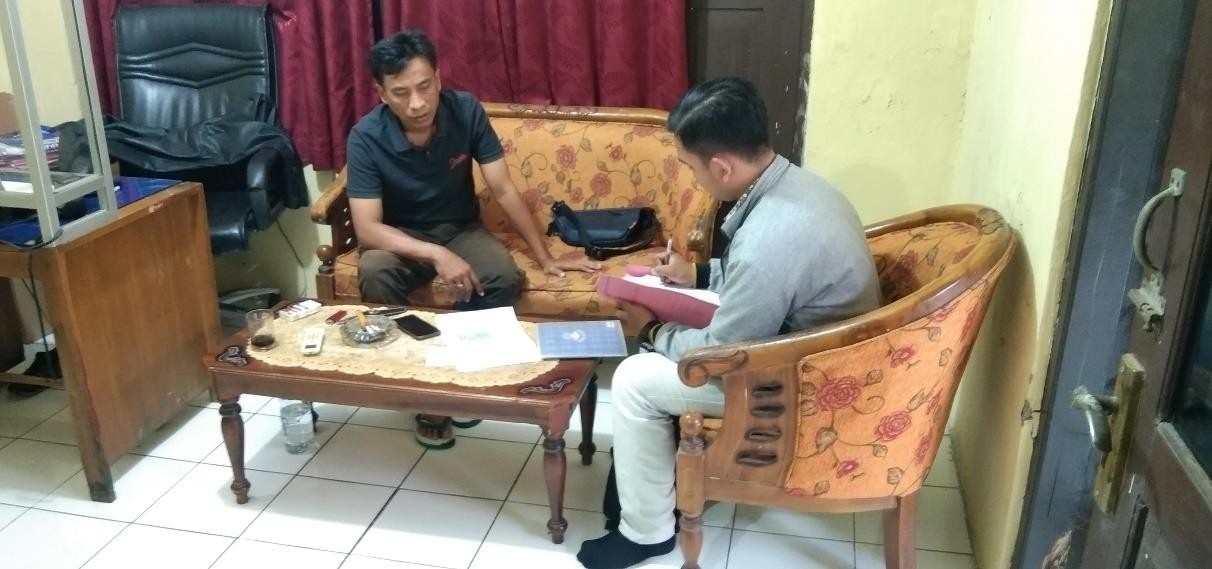 81